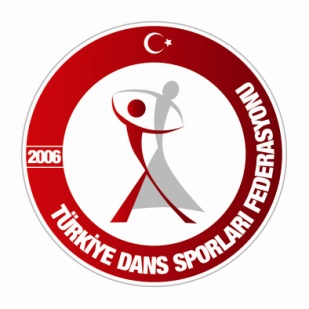 TÜRKİYE DANS SPORLARI FEDERASYONUÖZEL SPOR SALONLARI TALİMATIBİRİNCİ BÖLÜMAmaç, Kapsam, Dayanak, Tanımlar 	AmaçMadde 1- Bu Talimatın amacı, Türkiye Dans Sporları Federasyonu spor dallarını ve spor donanımlarını, hangi ad altında olursa olsun bünyesinde bulunduran salonlar ile spor merkezlerini en etkili şekilde sisteme sokmak, gerçek veya tüzel kişilerce işletilecek salonlar ile spor merkezlerinin uyacakları kuralları ve bunların denetimi ile ilgili yöntem ve ilkeleri belirlemektir.KapsamMadde 2- Bu Talimat; Türkiye Dans Sporları Federasyonu spor dallarını ve spor donanımlarını, hangi ad altında olursa olsun bünyesinde bulunduran gerçek veya tüzel kişilerce işletilecek salonlar ile spor merkezlerinin uyacakları kuralları ve bunların denetimi ile ilgili yöntem ve ilkeleri kapsar.DayanakMadde 3- - Bu Talimat, 21/5/1986 tarihli ve 3289 sayılı Spor Genel Müdürlüğünün Teşkilat ve Görevleri Hakkında Kanun’ un Ek 9. Maddesi, 19.07.2012 tarih ve 28358 sayılı Resmi Gazete’ de yayımlanarak yürürlüğe giren Bağımsız Spor Federasyonlarının Çalışma Usul ve Esasları hakkında Yönetmelik hükümleri ile 3 Nisan 2014 tarih ve 28961 sayılı Resmi Gazete’ de yayımlanarak yürürlüğe giren Türkiye Dans Sporları Federasyonu Ana Statüsüne dayanılarak hazırlanmıştır.TanımlarMadde 4 – Bu Talimatta geçen;Bakanlık			: Gençlik ve Spor Bakanlığını,Vali 				: Salon veya merkezin bulunduğu ilin Valisini,Genel Müdürlük		: Spor Genel Müdürlüğünü,	Genel Müdür			: Spor Genel Müdürünü,Federasyon			: Türkiye Dans Sporları Federasyonunu,    	Federasyon Başkanı		: Türkiye Dans Sporları Federasyonu Başkanını,	Yönetim Kurulu 		: Türkiye Dans Sporları Federasyonu Yönetim Kurulunu,	Disiplin Kurulu		: Türkiye Dans Sporları Federasyonu Disiplin Kurulunu,Antrenör Talimatı 		: Türkiye Dans Sporları Federasyonu Antrenör Eğitim Talimatını,	İl Müdürlüğü			:Gençlik Hizmetleri ve Spor İl  Müdürlüğünü,	İlçe Müdürlüğü	   	:Gençlik Hizmetleri ve Spor İlçe Müdürlüğünü,	Uzman 			: Konusu yeterli bilgi ve deneyime sahip denetleyiciyi	Spor Dalı			: Federasyon bünyesinde yer alan spor dallarını,Özel Spor Salonu	: Gerçek veya tüzel kişiler tarafından Dans Sporları                                                   yapmak amacıyla açılan tüm salon veya merkezleri, Antrenör 	: Spor Genel Müdürlüğünce verilmiş antrenör belgesine sahip eğitmeni veya Federasyonca isimlendirilen diğer eğitici belgesine sahip kişiyi,Sporcu 	:   Spor salonunda spor çalışmalarına katılacak olanları,  Yeterlilik Belgesi 	: Spor salonunda Federasyonla ilgili spor dalında çalışma yapılabilmesi için Federasyonca verilen onaylı belgeyi, Yönetmelik	:  Özel Beden Eğitimi ve Spor Tesisleri Yönetmeliğini,ifade eder.İKİNCİ BÖLÜMTemel İlkeler Spor Salonu Ölçüleri Madde - 5 5.1.  Federasyon,  spor dalları ile ilgili sportif çalışmaların yapılacağı salon veya merkezlerin boyutlarının; benzer spor dallarında aynı alanlar kullanılması ve kullanılacak alanların Federasyonca belirlenen ölçülerde olması zorunludur. 5.2. Salonların ölçüleri: Çalışma alanı en az 		 : 30m2Bay soyunma odası		 : Kullanım alanı en az 8m2 olmak üzere 1 adet Bayan soyunma odası		 : Kullanım alanı en az 8m2 olmak üzere 1 adetDinlenme yeri en az 		 : 15 m2Toplam büyüklük en az	 : 70 m2Tavan yüksekliği ise en az	 : 2.50 m. olmalıdır. Spor Salonu Veya Spor Merkezlerinin Nitelikleri Madde - 6 6.1. Odaların aydınlatma ve ısıtma sisteminin bulunması, ısısının en az 18 santigrat derecede olması, 6.2. Spor salonunun bütün birimlerinin genel sağlığa uygun koşullar taşıması, 6.3. Kullanım alanı 15 m2 den az olmamak üzere; en az bir dinlenme alanı olması ve dinlenme alanı zemininin halı, parke ve benzeri maddelerle kaplanmış olması, 6.4. Bay ve bayan sporcuların birlikte spor yaptığı salonda iki ayrı soyunma odası olması ve bay bayan sporcular için iki ayrı duş ve tuvaletin bulunması,6.5. Spor salonunda spor çalışmasının yapıldığı yerin ısısının 18 santigrat derecenin altına düşmemesi,6.6. Havalandırmanın yeterli düzeyde olması ve sporcu sayısına göre yeterli düzeyde çalışma alanı olması, 6.7. Yeterli havalandırması olmayan yerlerde işletilecek salonlarda; mutlaka aspiratör veya fan tipi havalandırma,  bodrum konumundaki salonlarda ise; mutlaka özel havalandırma donanımının olması, 6.8. Çalışma zemininin;  spor dallarına uygun malzemelerle kaplanmış olması, 6.9. Yangın ve benzeri doğal yıkımlara karşı her bağımsız bölüm için 1 adet yangın söndürme tüpü, 1 tehlikeli durum alarmı gibi araç ve donanımların bulundurulması, 6.10. Spor salonunda yapılacak çalışma sırasında gürültü, kirlilik gibi nedenlerle çevrenin rahatsız edilmemesine yönelik her türlü önlemlerin alınmış olması, 6.11. Sporcuların can güvenliğine yönelik önlemlerin alınmış olması, 6.12.  Federasyona ait duyuruların asılacağı 1m-50cm eninde bir panonun herkesin görebileceği bir yere asılmış olması, 6.13. Atatürk portresi, İstiklal Marşı ve Atatürk’ün Gençliğe Hitabesi’nin herkesin görebileceği bir yere asılması, Spor Salonu Veya Spor Merkezlerinde Bulunması Zorunlu Spor Araç - Gereçleri Madde - 7 7.1. Salonun uygun bir duvarının, yüksekliği 2m olmak kaydıyla ayna ile kaplanmış olması,7.2. Uygun ve yeterli düzeyde müzik sisteminin kurulmuş olması gerekmektedir. Salonların SınıflandırılmasıMadde - 8 8.1. 	Spor Salonu veya Spor Merkezlerindeki; 8.1.1. 	100 m2 ye kadar olan salonlar 	   : C Klas, çalışma alanı en az 40m2 8.1.2.	100m2-200 m2 ye kadar olan salonlar :  B Klas, çalışma alanı en az 50m2 veya 2x40m2 8.1.3. 	200 m2 den büyük olan salonlar	   : A Klas, Çalışma alanı 60m2 veya en az 2x50m2  olması gerekir. 8.2. 	Otellerdeki Spor Salonlarında; 8.2.1.	60m2 veya 2x40m2 çalışma alanı ile birlikte, Buna göre: 8. 2.1.1. 4 Yıldızlı Otel spor salonları : B Klas, 8. 2.1.2. 5 Yıldızlı Otel spor salonları : A Klas, basamağında yer alırlar. 8.3. 	   Okul Salonlarında; en az 40m2 çalışma alanı ile birlikte yeterli nitelik ve sayıda olması gerekir. Antrenör Çalıştırma Zorunluluğu ve Antrenörlerinin Yıllık Vizeleri Madde - 9 9.1. En az bir sözleşmeli II. Kademe Antrenör bulundurulmak zorunludur. Diğer çalıştırıcılar I. Kademe Antrenör belgesine sahip olabilir. 9.2. İşverenle antrenör arasında yapılan sözleşmeler 1 yıllık olarak yapılır ve yıl sonunda yenilenir. 9.3. Antrenörlerin belgesi, salonda herkesin görebileceği yere asılır. 9.4. Yıl içinde; sözleşmeli antrenörü ile herhangi bir nedenle sözleşmesini bitiren spor salonları, 15 gün içerisinde yeni antrenörle sözleşme imzalamak ve bu sözleşmenin bir örneğini federasyona bildirmek zorundadır. 9.5. Spor salonları veya spor merkezleri bünyelerinde çalışacak antrenörlerin Antrenör Talimatındaki koşulları taşıması zorunludur. 9.6. Antrenör Talimatındaki kural ve koşullara aykırı antrenör çalıştıran işyerlerinin Yeterlilik Belgeleri geçersiz kılınarak Cumhuriyet Savcılığına suç duyurusunda bulunulur; ayrıca,  antrenörleri de Disiplin Kuruluna verilir. 9.7. Antrenörler;  ikiden fazla spor salonuyla sözleşme yapamazlar.9.8. Sözleşme yapan antrenör çalışma saatleri içerisinde; hastalık ve doğal yıkımlar gibi özel durumlar  dışında Antrenör Talimatına ve diğer ilgili talimatlara uygun olarak görevini aksatmadan yapmak  zorundadırlar.  Çalışmalarını kurallara uygun olarak yapmayan antrenörler,  Disiplin Kuruluna  verilirler. 9.9. Antrenörler her yıl sezon öncesinde Yönetim Kurulunca belirlenen antrenör vize ücretini  Federasyon Hesabına yatırırlar.Sağlık Kuralları Madde - 10 10.1. Spor salonunda çalışmalar devam ettiği sürece oluşabilecek sakatlıklarda ilk yardım için, her bağımsız bölüm için ilk yardım dolabı bulundurulur ve spor salonunda çalışanların görebileceği bir yere asılır. 10.2. İlk yardım dolabının içinde; pamuk, tentürdiyot, oksijenli su, sargı bezi, yara bandı, ağrı kesici, aspirin ve soğutucu jel gibi ilk yardım malzemelerinin kullanıma hazır tutulması zorunludur. 10.3. Çalışmalara katılan kişilerin spor çalışmalarına alınmalarından önce bir doktor kontrolünden  geçmiş olmalarını salon sorumlusuna belgelemeleri gerekir. Salonda; bununla ilgili her kişi için birer sağlık dosyası düzenlenir. Yeterlilik Belgesi Madde - 11 11.1. Spor salonları, spor merkezleri, dans stüdyoları ve dans merkezleri gibi benzeri yerler ; Dans spor dallarında çalışma yapabilmek için Federasyondan “ Yeterlilik Belgesi ” almak zorundadırlar.  Yeterlilik Belgesi Alabilmek İçin Gerekli Belgeler Madde - 12 12.1. Sınıflarına ( Madde - 8 ) ait Yeterlilik Belgesi yıllık vize ücretinin Federasyonun ilgili banka hesabına yatırıldığına dair banka ödendi belgesi, 12.2. Yeterlilik Belgesi Vize Başvuru Formu ( Ek - 1 ); 12.3. Çalışmada bulunulacak spor dalının antrenör belgeleri, 12.4. Antrenörle yapılan en az bir yıllık sözleşme,  12.5. 3. kişi mali sorumluluk sigortası, 12.6. Spor salonunun onaylı 1 / 100 ölçekli planı, 12.7. Gerçek kişilerin kayıtlı oldukları odadan aldıkları belge, 12.8. Tüzel kişilerin şirket ana sözleşmesi, dernek tüzüğü veya vakıf senedinin yayınlandığı gazetenin           bir örneği. 12.9. Belgeler;  2’şer adet olarak düzenlenir. Yeterlilik Belgesi Vize Alma Başvuru Süresi Ve Yeterlilik Belgesinin Verilmesi Madde - 13 13.1. Yeterlilik Belgesi almak isteyen gerçek veya tüzel kişiler spor salonları veya merkezleri; bir sonraki yılın Yeterlilik Belgesini alabilmek için her yıl 01 - 31 Aralık tarihleri arasında Federasyonca belirlenmiş olan belgelerini ve salon donanımlarını hazırlayıp, denetleme ve Yeterlilik Belgesi isteklerini Yeterlilik Belgesi Vize Başvuru Formu ( ek-1) ile Federasyona başvururlar. 13.2. Gerçek ve tüzel kişilerin bu Talimatta belirtilen belgeleri Federasyona vermelerinden sonra, spor dallarında çalışmalara başlayabilmeleri için; Spor salonu denetleme görevlilerince yerinde incelenir. 13.3. Gerekli koşulları taşıyıp taşımadıklarına dair denetleme formu doldurularak imzalanır. 13.4. Spor salonunun bu Talimat İlkelerine uygun görülmesi durumunda başvuru sahibinden alınan  belgeler  2 dosya olarak hazırlanır.    Dosyalardan biri Federasyonda, biri spor salonunda kalır. 13.5. Yeterlilik Belgesi düzenlendikten sonra Federasyon Başkanlığının onayına sunulur.  Onaylanan    Yeterlilik Belgesi,  en geç 15 gün içinde iki adet özel hazırlanmış Federasyon flamasıyla  birlikte  ilgililerin adresine kargo yoluyla gönderilir. 13.6. Yeterlilik Belgesi alan tüm spor salonu veya spor merkezlerinin; Yeterlilik Belgesi ile birlikte  özel hazırlanmış Federasyon Bayrağını, salonlarında uygun olan ve herkes tarafından kolayca görülebilecek bir yere asmaları zorunludur. 13.7. Yeterlilik belgeleri düzenlendiği tarihten başlayarak bir yıl için geçerlidir. 13.8. Yeterlilik Belgesinin verilmesinden sonra Spor salonu çalışmalarına başlamış sayılır. 13.9. Ödentilerini yapmamış ve Yeterlilik Belgesini almamış spor salonları veya merkezleri; Federasyonun spor dallarıyla ilgili hiçbir çalışma yapamazlar. 13.10. Yeterlilik Belgesi alımı için belirlenen tarihler dışında yeni açılacak olan spor salonları veya merkezleri; Talimat ile belirlenmiş olan belgelerini ve salon donanımlarını hazırlayıp, denetleme ve Yeterlilik Belgesi isteklerini Yeterlilik Belgesi vize Başvuru Formu ile Federasyona bildirirler.  Federasyonun denetleme ödentisi olarak belirlemiş olduğu bedeli ve Yönetim Kurulunca o yıl için belirlenmiş olan Yeterlilik Belgesi ödentisini Federasyonun ilgili banka hesabına yatırarak ödendi belgesini dilekçelerine eklerler. Verilen Yeterlilik belgesi o yılın sonuna kadar geçerlidir. 13.11. Spor salonları veya merkezleri başka il ya da ilçe sınırları içinde şube açmak isterlerse ayrıca   yeni bir Yeterlilik Belgesi başvurusunda bulunmak ve bütün işlemleri eksiksiz yapmak zorundadırlar. 13.12. İşleticinin,  salonu işletmekten vazgeçmesi durumunda, Federasyona yapılan yıllık ücretler iade edilmez. Yeterlilik Belgesi Yıllık Vizeleri Madde - 14 14.1. Yeterlilik Belgesi almak isteyen spor salonları, spor merkezleri, dans stüdyoları ve dans merkezleri gibi benzeri yerlerin; Yönetim Kurulunca, o yıl için sınıflarına ( Madde - 8 ) göre belirlenmiş olan Yeterlilik Belgesi vize ödentilerini, her yıl 01 - 31 Ocak tarihleri arasında Federasyonun banka hesabına ödemek zorundadırlar. 14.2.  Federasyon;  Yeterlilik Belgesi alan spor salonları veya merkezlerinin çalışmalarının bu  Talimat  ilkelerine uygun olarak yapılıp yapılmadığını, izin tarihini temel alarak her yıl kontrol eder.          Uygun olanlar; sınıflarına göre yıllık olarak vize edilir. 14.3. Kendine ait salonu olan spor kulüpleri;   Federasyonca düzenlenen Ulusal Takım Seçme Yarışmalarından en az ikisine katılarak herhangi bir branşta ilk üç dereceye girmeleri ve  sporcularının doping testi sonucunun da pozitif çıkmaması durumunda,  o yıl için ödedikleri Yeterlilik Belgesi bedelinden muaf olurlar. Denetleme Görevlileri Madde - 15 15.1.  Spor salonu veya spor merkezlerinin denetlenmesi için Federasyon Başkanlığının onayı ile  Federasyondan 2 görevli ile denetleme yapılacak ilin il temsilcisinden oluşacak 3’er kişilik Denetleme Birimleri kurulur. DenetimMadde - 16 16.1. Özel spor salonları, Federasyonca öngörülen ölçü ve esaslara uygun olup olmadıkları, Yönetmelikte aranılan şartları taşıyıp taşımadıkları,  bu Talimatta belirtilen esaslara uyup uymadıkları genel ahlak kurallarına, ilgili spor dalının amacına ve kurallarına uygun faaliyet yapıp yapmadıkları konusunda Federasyon Başkanlığı, İl Müdürlüğü ve Genel Müdürlüğün ilgili birimlerince her zaman denetlenebilir. 16.2. Spor Salonu – spor merkezi sahibi veya yetkilisi; denetleme anında denetleme görevlilerine yardımcı olmak zorundadır.Sporcuların Spor Salonlarına Vermesi Gereken BelgelerMadde - 17 17.1. Spor salonu veya spor merkezlerinden yararlanmak isteyen kişilerden aşağıdaki belgeler istenir.17.1.1. Adres ve diğer bilgilerin yer aldığı başvuru formu, 17.1.2. TC Kimlik numarasının yer aldığı Nüfus cüzdanı örneği veya fotokopisi, 17.1.3. 18 yaşın altındakiler için veli izin belgesi, 17.1.4. Sağlık raporu ( tek doktordan yeterli olacaktır)  17.1.5. Salonun isteyeceği sayıda vesikalık fotoğraf, Spor Salonu Kayıt Defteri Madde - 18 18.1. Spor salonu; salonlarında spor yapacak olanların fotoğraflarının, kimlik bilgilerinin, adreslerinin ve spor beceri bilgilerinin yer aldığı kayıt defteri tutmak zorundadırlar. Spor Salonunun Amaç Dışında Kullanılması Madde - 19 19.1. Spor salonu, açılış izninde belirtilen amacının ve spor dallarının dışında hiç bir şekilde kullanılamaz.  Spor salonu;  açılış izninde belirtilen spor dalları ve amacı dışında kullanıldığı durumda salon işletmecisi Disiplin Kuruluna sevk edilir. Spor Salonunun Açık Bulunma Saatleri Madde – 2020.1. Spor salonunun hangi günlerde,  günün hangi saatlerinde açık bulunacağı ve hangi saatlerde sportif amaçlı çalışma yapılacağı;   spor dallarının özelliği,  İl spor dalı temsilcisinin teklifi dikkate alınarak İl müdürlüğünce belirlenip tesis sahiplerine bildirilir.Yarışma Düzenleme Madde - 21 21.1. Spor salonu veya spor merkezlerinde ulusal ve uluslar arası düzeyde düzenlenecek özel yarışmalar için Federasyondan izin alınması zorunludur. Sporculardan Alınacak Ödentiler ve Çalışanların Sosyal Hakları Madde - 22 22.1. Spor dalında çalışan sporculardan alınacak ödenti tutarlarında herhangi bir sınırlama yoktur.  Sporculardan alınacak ödenti tutarları; rahatça okunabilecek ölçekte olmalı ve Spor salonunun görülebilecek bir yerine asılmalıdır. Spor salonunda görevli olarak çalışanların her türlü maaş, vergi ve sigorta ödentilerinin karşılanması, spor salonu sahibinin sorumluluğundadır. Spor Salonunun Devri Madde - 23 23.1. Spor salonunun bir başka kişiye devredilmesinde; devir alacak kişi ve kuruluşlardan bu Talimatta belirtilen belgeler istenir ve tüm ödentiler yeniden alınır. Bu tür devir işlemlerinde önceki Yeterlilik Belgesi geçersiz olur. Yeni Yeterlilik Belgesi; devir alan kişinin adına düzenlenir. ÜÇÜNCÜ BÖLÜMYaptırım İlkeleriÇalışma İzin Belgesinin Geçersiz Kılınması Ve Spor salonunun Kapatılması Madde - 24 24.1. Salon veya merkezlerde; Özel Beden Eğitimi ve Spor Tesisleri Yönetmeliği ile bu Talimat hükümlerine,  ahlak ve adaba aykırı, ideolojik ve siyasi amaçlı faaliyetlerin yapıldığı tespit edildiğinde, güvenliği bozucu tutum ve davranışlar görüldüğünde denetleme görevlilerince rapor tutulur ve rapor;  işlem yapılması amacıyla İlgili Makamlara gönderilir.24.2. Yapılacak denetimlerde görülen aksaklıkların verilen süre içerisinde düzeltilmemesi üzerine;  düzenlenen denetleme raporunun vali tarafından onaylanması halinde tesise o yıl için geçerli olan tescil ücreti tutarının ¼ ‘ü tutarında idari para cezası verilir. 24.3. İkinci denetleme sonunda aykırı hususlar giderilmediği takdirde;  ilk cezanın iki katı tutarında idari para cezası verilir. Bir yıl içinde iki defa idari para cezası verilen tesiste üçüncü defa yapılacak olan denetlemede ceza gerektirecek hususlar tespit edildiğinde tesisin çalışma izin belgesi iptal edilir.  Bu şekilde kapatılan tesislerin işleticilerinin aynı amaçlı tesis açmalarına izin verilmez.DÖRDÜNCÜ BÖLÜMÇeşitli ve Son İlkelerGeçici Madde Madde - 25 25.1. Bu Talimat yürürlüğe girmeden önce çalışmasına izin verilmiş olan spor salonu veya spor merkezleri; yürürlük tarihinden başlayarak, 6 ay içinde bu Talimatta öngörülen koşulları yerine getirmek zorundadır.  Aksi yönde davrananlara;  24’üncü madde ilkeleri uygulanır. YürürlükMadde - 26 26.1. Bu talimat; Spor Genel Müdürlüğü internet sayfasında yayımı tarihinde yürürlüğe girer. Talimatta Yer Almayan KonularMadde - 27 27.1. Bu Talimatta yer almayan konularda; Özel Beden Eğitimi ve Spor Tesisleri Yönetmeliği hükümleri uygulanır. Özel Beden Eğitimi ve Spor Tesisleri Yönetmeliği hükümlerine aykırı olmamak kaydı ile, Federasyon Yönetim Kurulu da karar alabilir. Yürütme Madde - 28 28.1. Bu Talimat hükümlerini, Federasyon Başkanı yürütür. Ek-1TÜRKİYE DANS SPORLARI FEDERASYONU BAŞKANLIĞIÖzel Spor Salonları ve Merkezleri Yeterlilik Belgesi Vize Başvuru FormuSPOR SALONU VEYA SPOR MERKEZİNİNSınıfı A  KLAS  (  )                B  KLAS (  )                   C KLAS  (  )A  KLAS  (  )                B  KLAS (  )                   C KLAS  (  )A  KLAS  (  )                B  KLAS (  )                   C KLAS  (  )A  KLAS  (  )                B  KLAS (  )                   C KLAS  (  )SPOR SALONU VEYA SPOR MERKEZİNİNSpor Dalları SPOR SALONU VEYA SPOR MERKEZİNİNİli Yetkili veya Sorumlu Kişiye Ait Fotoğraf(tel zımba kullanmayınız, mühürlemeyiniz)SPOR SALONU VEYA SPOR MERKEZİNİNTesisin Adı Yetkili veya Sorumlu Kişiye Ait Fotoğraf(tel zımba kullanmayınız, mühürlemeyiniz)SPOR SALONU VEYA SPOR MERKEZİNİNTicari ÜnvanıYetkili veya Sorumlu Kişiye Ait Fotoğraf(tel zımba kullanmayınız, mühürlemeyiniz)SPOR SALONU VEYA SPOR MERKEZİNİNAdresi Yetkili veya Sorumlu Kişiye Ait Fotoğraf(tel zımba kullanmayınız, mühürlemeyiniz)SPOR SALONU VEYA SPOR MERKEZİNİNTelefonu 	Telefonu 	SPOR SALONU VEYA SPOR MERKEZİNİNE-Posta ve Web Adresi (İş yerinin)E-Posta ve Web Adresi (İş yerinin)                                            @                                            @                                            @SPOR SALONU VEYA SPOR MERKEZİNİNYetkilisinin veya Sorumlusunun Adı Soyadı Yetkilisinin veya Sorumlusunun Adı Soyadı SPOR SALONU VEYA SPOR MERKEZİNİNT.C Kimlik NumarasıT.C Kimlik NumarasıSPOR SALONU VEYA SPOR MERKEZİNİNAdresi Adresi SPOR SALONU VEYA SPOR MERKEZİNİNEv Telefonu Ev Telefonu SPOR SALONU VEYA SPOR MERKEZİNİNİş Telefonuİş TelefonuSPOR SALONU VEYA SPOR MERKEZİNİNCep Telefonu Cep Telefonu SPOR SALONU VEYA SPOR MERKEZİNİNE-Posta E-Posta                                             @                                            @                                            @YUKARIDA AÇIK BİLGİLERİ YER ALAN İŞLETMEMİZİN YILLIK DENETLENMESİNİN /VİZESİNİN YAPILMASINI VE YETERLİLŞK BELGESİNİN TARAFIMIZA GÖNDERİLMESİNİ ARZ EDERİM.YUKARIDA AÇIK BİLGİLERİ YER ALAN İŞLETMEMİZİN YILLIK DENETLENMESİNİN /VİZESİNİN YAPILMASINI VE YETERLİLŞK BELGESİNİN TARAFIMIZA GÖNDERİLMESİNİ ARZ EDERİM.YUKARIDA AÇIK BİLGİLERİ YER ALAN İŞLETMEMİZİN YILLIK DENETLENMESİNİN /VİZESİNİN YAPILMASINI VE YETERLİLŞK BELGESİNİN TARAFIMIZA GÖNDERİLMESİNİ ARZ EDERİM.YUKARIDA AÇIK BİLGİLERİ YER ALAN İŞLETMEMİZİN YILLIK DENETLENMESİNİN /VİZESİNİN YAPILMASINI VE YETERLİLŞK BELGESİNİN TARAFIMIZA GÖNDERİLMESİNİ ARZ EDERİM.YUKARIDA AÇIK BİLGİLERİ YER ALAN İŞLETMEMİZİN YILLIK DENETLENMESİNİN /VİZESİNİN YAPILMASINI VE YETERLİLŞK BELGESİNİN TARAFIMIZA GÖNDERİLMESİNİ ARZ EDERİM.YUKARIDA AÇIK BİLGİLERİ YER ALAN İŞLETMEMİZİN YILLIK DENETLENMESİNİN /VİZESİNİN YAPILMASINI VE YETERLİLŞK BELGESİNİN TARAFIMIZA GÖNDERİLMESİNİ ARZ EDERİM.YETKİLİ VEYA SORUMLU KİŞİNİN İMZASIYETKİLİ VEYA SORUMLU KİŞİNİN İMZASIİŞLETMENİN KAŞESİİŞLETMENİN KAŞESİİŞLETMENİN MÜHÜRÜİŞLETMENİN MÜHÜRÜ